Единовременное пособие при передаче ребенка на воспитание в семью Право на такое пособие имеет один из усыновителей, опекунов (попечителей), приемных родителей при усыновлении, установлении опеки или попечительства над ребенком, а также при, передаче на воспитание в приемную семью детей, оставшихся без попечения родителей, в случае, если родители: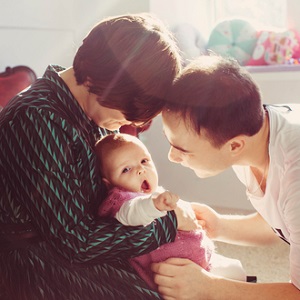 неизвестны;умерли или объявлены умершими;лишены родительских прав;ограничены в родительских правах;признаны безвестно отсутствующими, недееспособными (ограниченно дееспособными);по состоянию здоровья не могут лично воспитывать и содержать ребенка;отбывают наказание в виде лишения свободы;находятся в местах содержания под стражей подозреваемых и обвиняемых в совершении преступлений;уклоняются от воспитания детей или от защиты их прав и интересов;отказались взять своего ребенка из образовательных организаций, медицинских организаций, организаций социального обслуживания и других аналогичных организаций.Если на воспитание в семью передают двух и более детей, пособие выплачивается на каждого из них .Размер этого пособия с 1 февраля 2019 года составляет 17479,73 руб. А в случае усыновления ребенка-инвалида, ребенка в возрасте старше семи лет, а также детей, являющихся братьями и (или) сестрами – 133559,36 руб. на каждого ребенка.Получить пособие может любая семья, принявшая на воспитание ребенка, независимо от ее материального положения. 